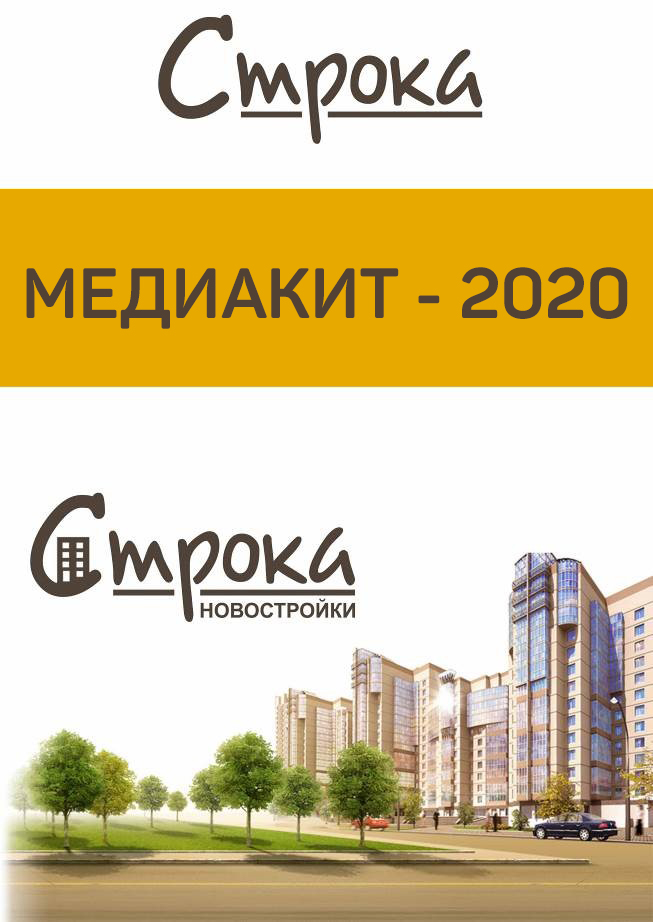 Реклама на сайте Stroka.kgStroka.kg - это сайт недвижимости №1 на территории Кыргызстана. Проект, собравший всю целевую аудиторию по продаже и аренде недвижимости, первый по посещаемости (по версии рейтинга net.kg).На сайте представлены:- объявления от частных лиц о продаже/аренде вторичного жилья (более 400 объявлений ежедневно);- каталог новостроек Бишкека и других городов Кыргызстана (более 200 объектов).Наша аудитория – от 7800 и выше уникальных пользователей в день из Кыргызстана, каждый из которых в среднем за одно посещение просматривает 12 страниц сайта и проводит на нём в среднем 10 минут, что является отличными показателями вовлеченности и заинтересованности пользователей. Показатель отказов – всего 4.7%.Около 45000 постоянных посетителей сайта занесли Stroka.kg в свои закладки; а значит – целенаправленно находятся в поисках новой квартиры.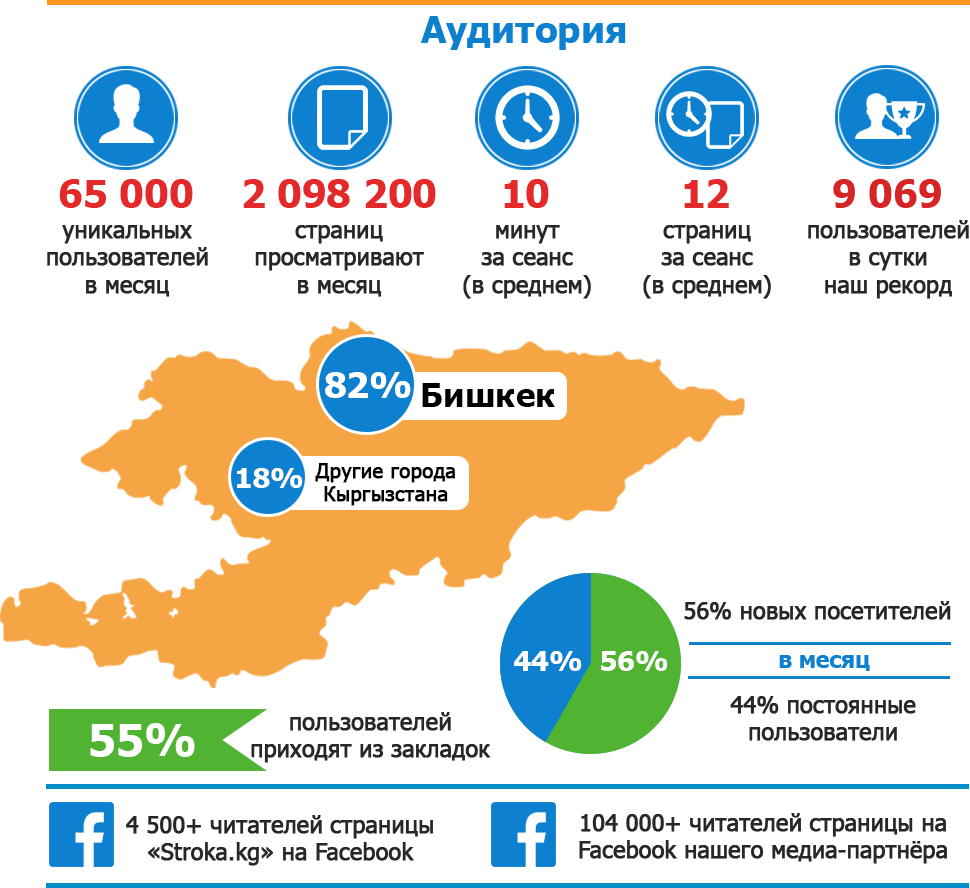 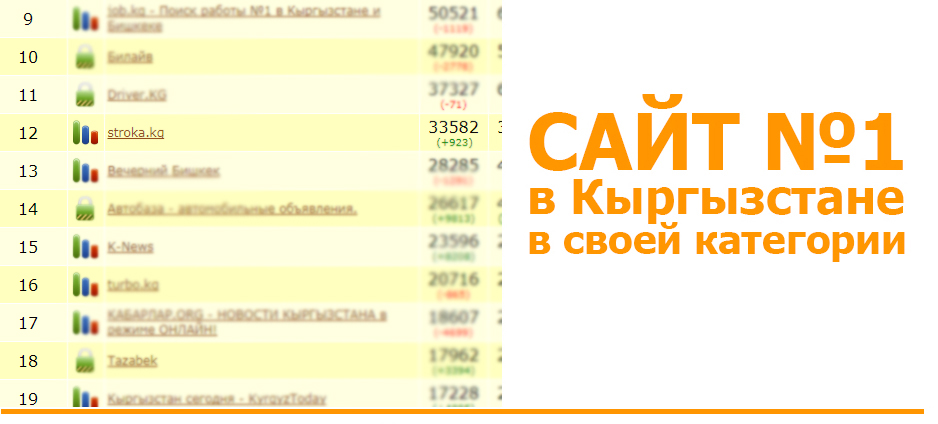 Рекламные форматы на сайте Stroka.kgБаннерная рекламаБаннер A + брендированиеБаннерная рекламаГрафические баннера – популярный и эффективный метод привлечения новых клиентов в свою компанию. Предлагаем два раздела для размещения баннеров на нашем сайте:- раздел частных объявлений – 4 баннераБаннер B над блоком с объявлениями     Баннера C, D, E среди частных объявлений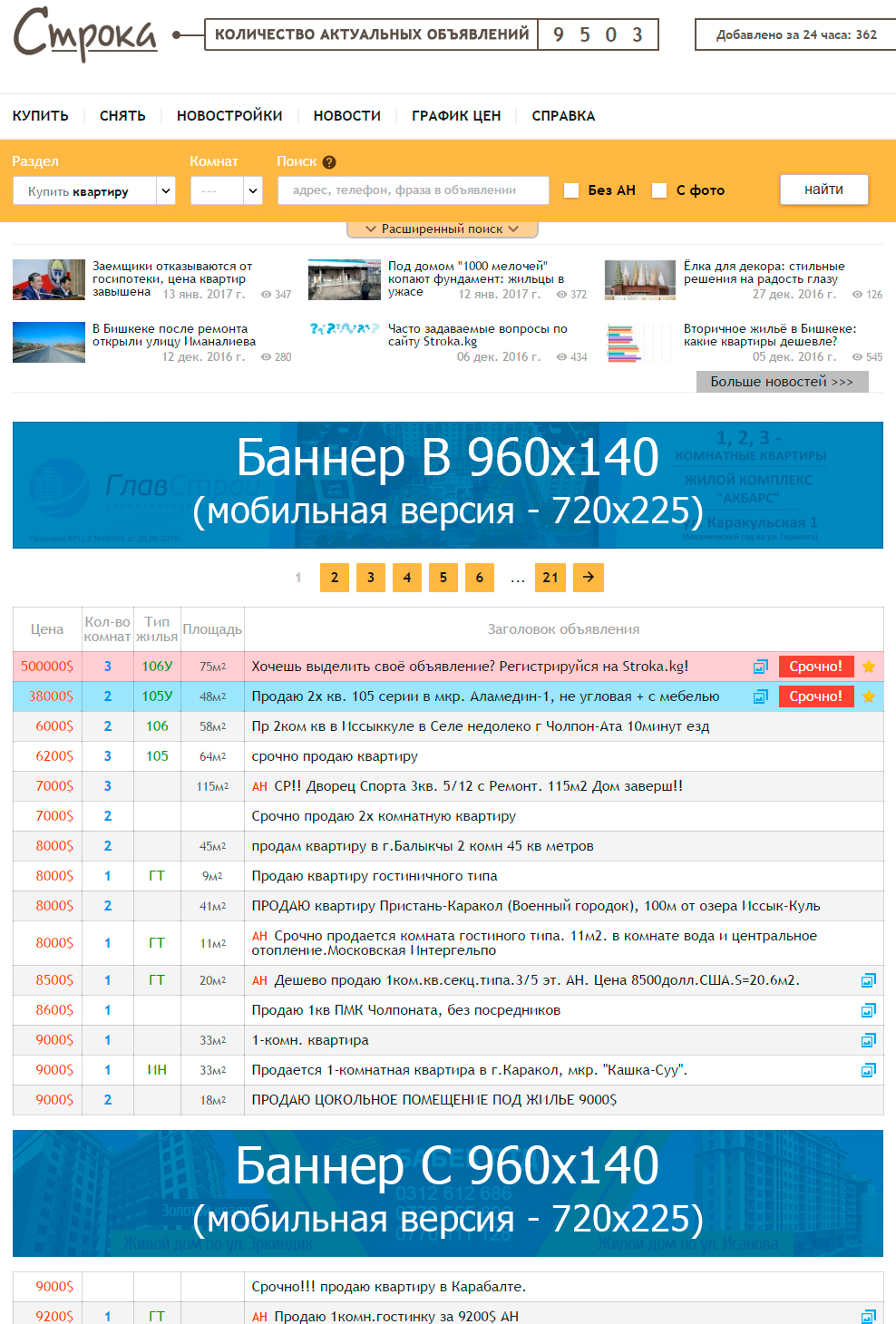 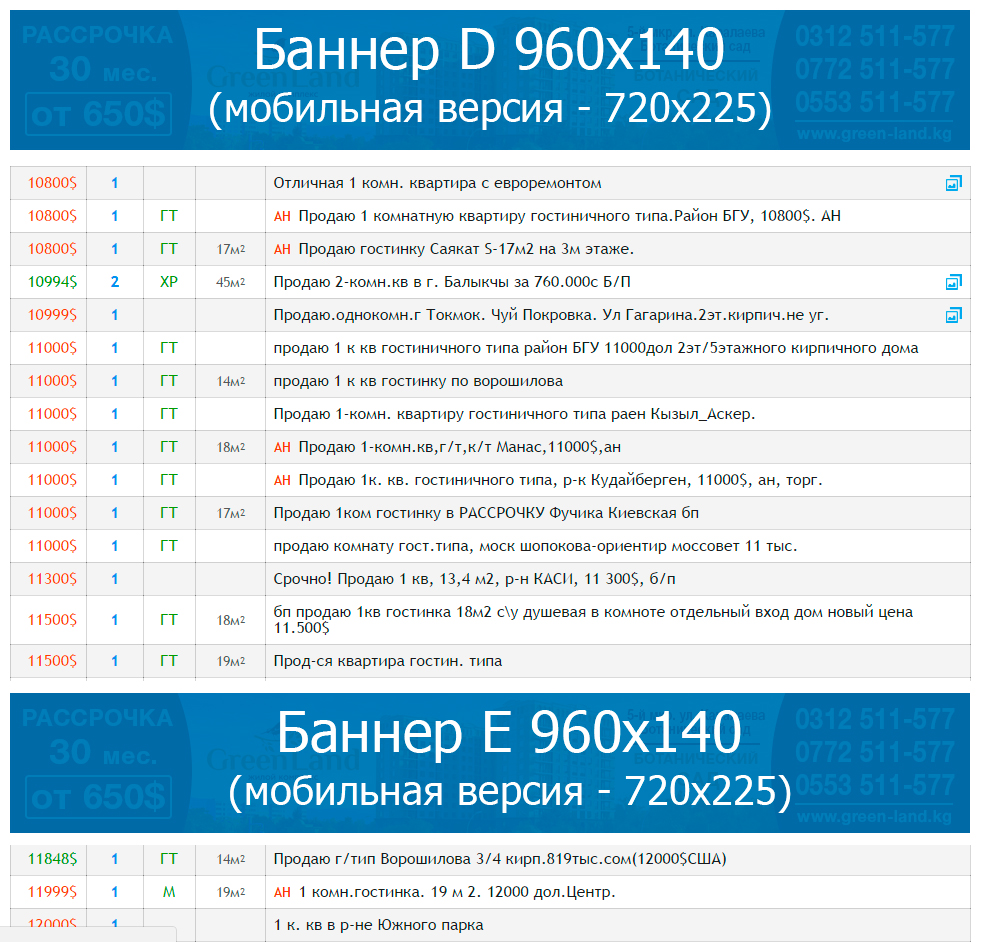 Баннер A + брендированиеМаксимально заметная реклама, занимающая место верхнего баннера в шапке + фон сайта.- раздел частных объявлений, пример Баннер А + брендирование: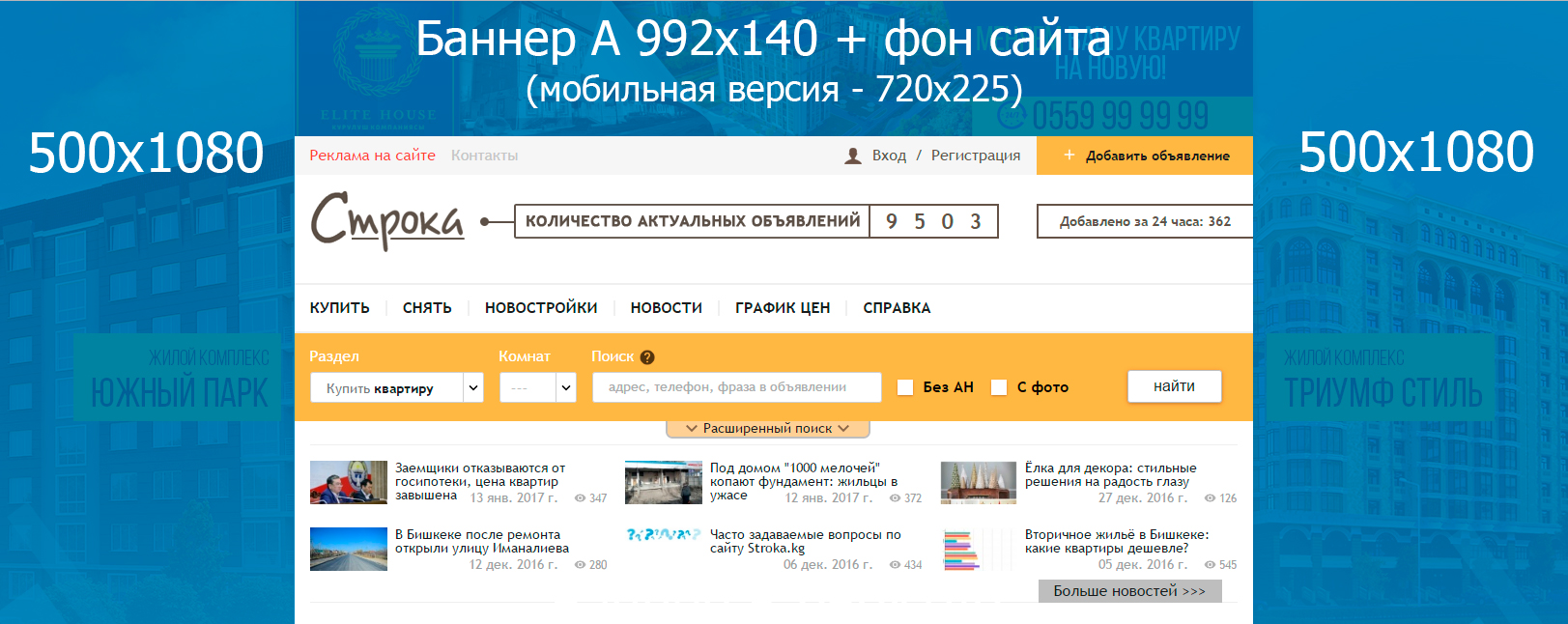 Цены на рекламу – в нашем прайсе!За подробной информацией обращайтесь:Адрес:   Кыргызстан, г. Бишкек, ул. Тыныстанова 197/1
Почта:   stroka.kg@gmail.com 
Мобильный/WhatsApp:   (708) 88 00 16